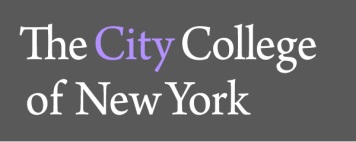 Office of General EducationA218C    Tel: 212.650.8066First/Second Semester Grading Policy – FIQWS guide - Effective Starting Fall 20Students should be aware that a freshman must earn at least 6 credits in the first semester with an overall GPA of 1.5 and at least 15 credits by the end of the second semester with an overall GPA of 1.8 or their financial aid may be affected.Prior to Fall 20 – Guidelines for Repeating FIQWS under PathwaysFall 2020 FIQWS W GradesStudents should be aware that a freshman must earn at least 6 credits in the first semester with an overall GPA of 1.5 and at least 15 credits by the end of the second semester with an overall GPA of 1.8 or their financial aid may be affected.If a studentHe/She shouldOutcomeFails both topic and composition section of FIQWSReceive NC grades for each (converted by the Registrar). Take ENGL 110 and other Gen Ed courses including a course in the same Pathways category as FIQWS topicAn NC will not count toward courses completed and will not affect GPA.Student will not receive Pathways credit for NC courses.Passes topic but fails composition section of FIQWSReceive NC grade in composition (converted by the Registrar). Take ENGL 110 for composition credit.An NC will not count toward courses completed and will not affect GPA.Student will not receive Pathways credit for the NC course (composition). The NC will count towards determining the number of limited repeats students are allowed for each course.Fails topic but passes composition section of FIQWSReceive NC grade in topic section (converted by the Registrar). Take another Gen Ed course in the same category for Pathways credit.An NC will not count toward courses completed and will not affect GPA.Student will not receive Pathways credit for the NC course (topic) and can retake any course in the category for Pathways credit.  If a studentHe/She shouldOutcomeFails both topic and composition section of FIQWSRetake FIQWS, both sections (same number/category as before); apply for F repeatIf grade of C or better is earned, it will replace the old grade in the calculation of the overall GPA; the F will remain on the transcript. If a grade below C is earned (C-, D, or F), the F repeat policy will not apply; both old and new grades will be calculated in the GPA.Passes topic but fails composition section of FIQWSTake ENGL 110If grade of C or better is earned, it will replace the old grade in the calculation of the overall GPA; the F will remain on the transcript. If a grade below C is earned (C-, D, or F), the F repeat policy will not apply; both old and new grades will be calculated in the GPA.Fails topic but passes composition section of FIQWSEither: (1) Continue taking Gen Ed courses including a course in the same Pathways category as FIQWS (recommended)Or:  (2) Retake FIQWS, both sections (same number/ category as before); apply for F repeat(1) FIQWS grades attained remain on the transcript.(2) If grade of C or better is earned in topic, it will replace the old grade in the calculation of the overall GPA; the F will remain on the transcript. If a grade below C is earned (C-, D, or F), the F repeat policy will not apply; both old and new grades will be calculated in the GPA. Financial aid will not cover the composition section repeat; the old grade and the new grade in composition section will be averaged.If a studentHe/She shouldOutcomeIs about to fail both topic and composition section of FIQWSApply for W in both sections during the final week of classes. Take ENGL 110 and other Gen Ed courses including a course in the same Pathways category as FIQWS topicW grades will not count toward courses completed and will not affect GPA.Student will not receive Pathways credit for W courses.Is about to pass topic but fail composition section of FIQWSApply for W grade in composition during the final week of classes. Take ENGL 110 for composition credit.A W will not count toward courses completed and will not affect GPA.Student will not receive Pathways credit for the W course (composition). The W will not count towards determining the number of limited repeats students are allowed for each course.Is about to fail topic and pass composition section of FIQWSApply for W grade in topic section during the final week of classes.Take another Gen Ed course in the same category for Pathways credit.A W will not count toward courses completed and will not affect GPA.Student will not receive Pathways credit for the W course (topic) and can retake any course in the category for Pathways credit.  